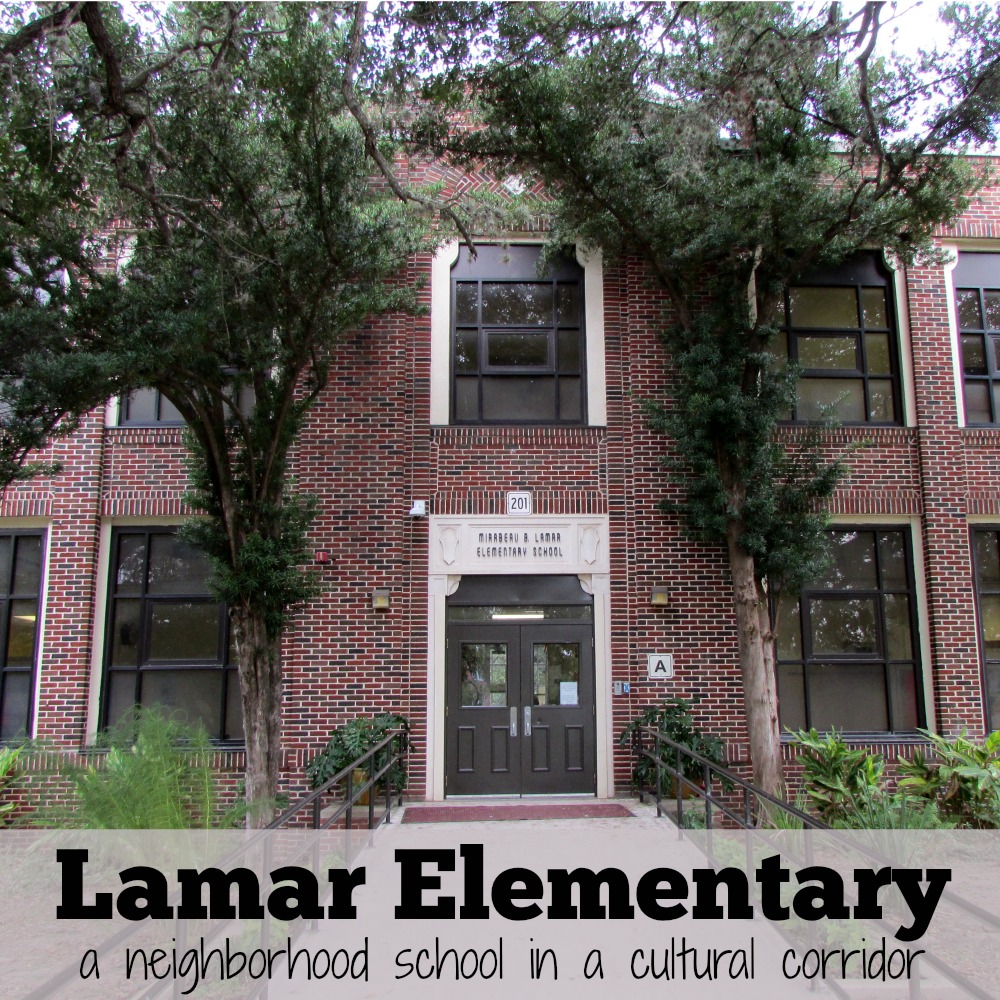 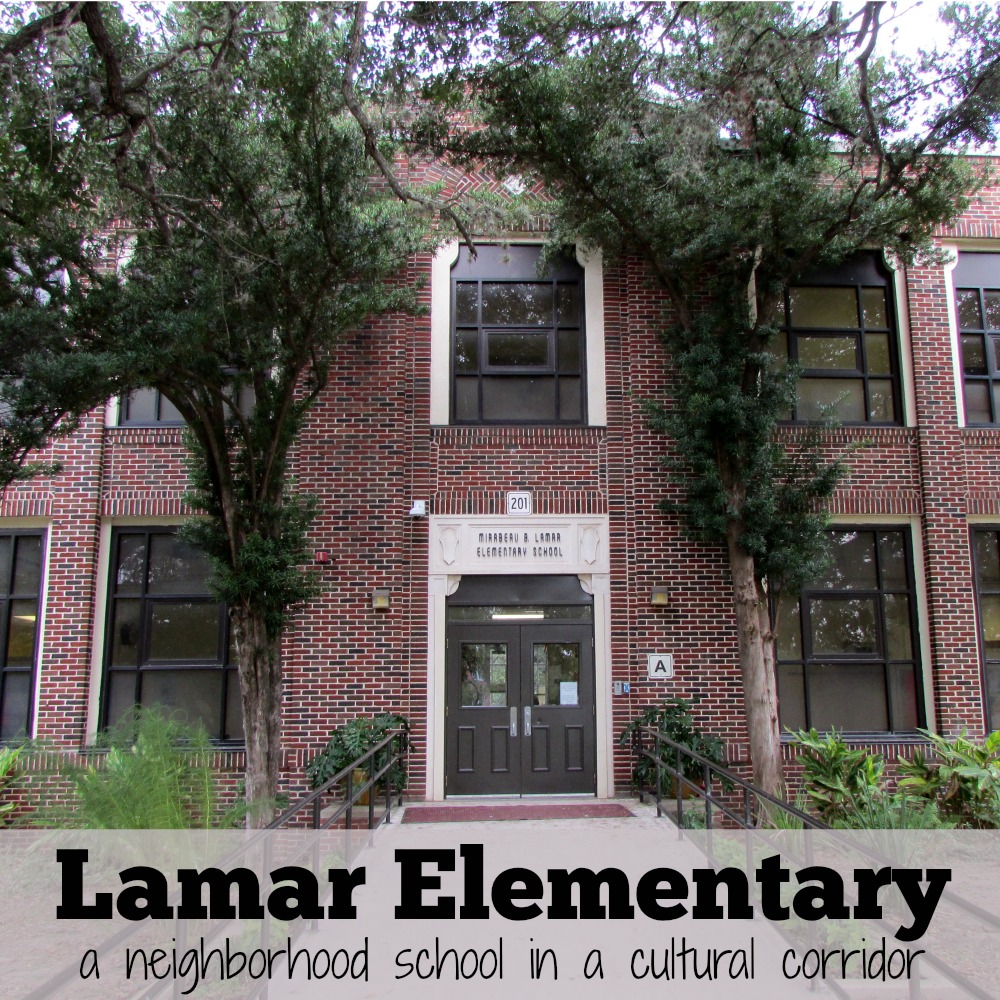 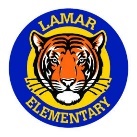    Lo que está sucediendo en LamarNuestra ComunidadMuchas familias en prekinder han preguntado acerca del programa de doble sendero para el año próximo. Si le interesa aplicar para el programa, se mandará una forma en la primavera. También tendremos sesiones informativas en fechas que aún están por determinarse.                                                Mensaje del DirectorHe estado en la escuela desde que tenía 5 años. Para muchos fuera del mundo de educación, un nuevo año da la oportunidad de comenzar de nuevo. Para los maestros, pasamos gran parte de la primera parte del año estableciendo bases para que los estudiantes puedan conectar su aprendizaje en la primavera. Los siguientes seis meses son críticos para los estudiantes y su desarrollo académico. Para que los estudiantes puedan lograr su potencial el resto de este año, les pedimos algunas cosas a las familias.Los niños necesitan al menos 10 horas de sueño por noche.Un desayuno sano bajo en azúcar ayuda a que los cerebros jóvenes se desarrollen apropiadamente. Si comen en casa, por favor tenga en cuenta lo que los niños comen en la mañana. Los niños que leen por lo menos 10 minutos cada noche tienen más éxito en la escuela y tienen más probabilidades de ir y completar el colegio. Apreciamos su ayuda en ayudarnos a preparar a sus niños para tener éxito en la escuela y en la vida.Brian Sparks, Director de Lamar Elementary Boletín Informativo de LamarAnuncios Importantes:Bienvenidos de vuelta y feliz año nuevo!Por favor dénle la bienvenida a nuestra facultad a la nueva asistente de director Elaina Guarjado. Ms. Guarjado servirá en nuestro campus esta primavera hasta que contratemos a un asistente de director permanente en el verano.Si sabe de alguien que esté interesado en nuestra escuela, Lamar tendrá sesiones informativas el 10 y 24 de enero de las 4:30-5:30 PM en la biblioteca. También pueden arreglarse visitas privadas llamando a la oficina. Comenzando en febrero, las familias de Lamar entregarán una forma donde dice que pretenden regresar a la escuela en la primavera. Compartiremos esa información por medio de este boletín y otros medios.Lamar está aceptando aplicaciones para estudiantes nuevos el próximo año. Las familias interesadas deben aplicar en línea en el sitio de nuestra escuela, www.saisd.net/enroll